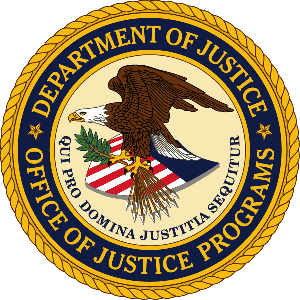  Department of JusticeOffice of Justice ProgramsBureau of Justice StatisticsMEMORANDUM TO:	Robert Sivinski				Office of Management and BudgetTHROUGH: 			Jeri M. Mulrow, Acting Director, Bureau of Justice Statistics				Gerard F. Ramker, Deputy Director				Elizabeth Ann Carson, Acting Corrections Unit ChiefFROM:			Mary Cowhig				StatisticianSUBJECT:	Nonsubstantive change request to the name of Deaths in Custody Reporting Program – state prison collection: OMB Control No: 1121-0249DATE:			December 7, 2017The Bureau of Justice Statistics (BJS) is requesting a nonsubstantive change to the name of Deaths in Custody Reporting Program – state prison collection, OMB Control No: 1121-0249 (expiration 03/31/2019). The request is to change the name of the data collection to “Mortality in Correctional Institutions (State Prisons).” The new name better describes the data BJS collects, and allows for respondents to more easily distinguish it from BJS’s arrest-related deaths collection.We will change the name on the following forms:NPS-4A, State Prison Inmate Death ReportNPS-4, Annual Summary of Inmate Deaths in State PrisonsThere is no change to the burden estimates associated with this collection at this time.